.16 count intro,FWD, HOLD, WALK FWD 2, ROCK FWD, RECOVER, TRIPLE 1/2 TURN RFWD, HOLD, TRIPLE 1/2 TURN L, ROCK BACK, RECOVER, KICK-BALL CHANGE1/4 PIVOT, CROSS SHUFFLE, SIDE, HOLD, BEHIND-SIDE-CROSSSIDE ROCK, RECOVER, WEAVE 3, 1/4 TURN, HEEL & HEEL &1/2 PIVOT, DIAG. FWD-LOCK-FWD, SAMBA, CROSS ROCK, RECOVERSIDE, HOLD & SIDE, TOUCH, SIDE, HOLD & 1/4 TURN, STEP FWDROCK FWD, RECOVER, STEP BACK, HOLD, JAZZ BOX CROSSBALL-CROSS, RECOVER, 1/2 TURN TRIPLE, CROSS ROCK, RECOVER, 3/4 TURN TRIPLEBegin AgainRestart:  during 2nd & 4th patterns (both starting on back wall):Dance 1-46, then do this (no 1/4 turn):Ending: during 6th pattern starting on back wall:Dance1-34, On Count 35 step R forward, hold as music fades out….Contact: keedance@juno.com, www.tucsondancer.comBaby, Take That!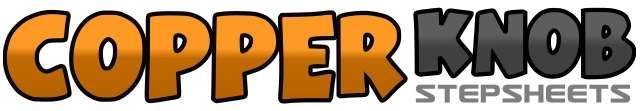 .......Count:64Wall:2Level:Intermediate.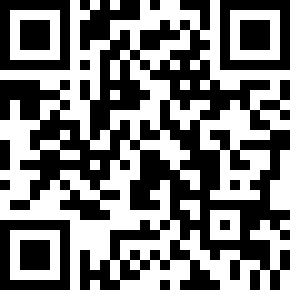 Choreographer:Lana Wilson (USA) - October 2010Lana Wilson (USA) - October 2010Lana Wilson (USA) - October 2010Lana Wilson (USA) - October 2010Lana Wilson (USA) - October 2010.Music:Take That - Lisa Brokop : (CD: Every Little Girl's Dream)Take That - Lisa Brokop : (CD: Every Little Girl's Dream)Take That - Lisa Brokop : (CD: Every Little Girl's Dream)Take That - Lisa Brokop : (CD: Every Little Girl's Dream)Take That - Lisa Brokop : (CD: Every Little Girl's Dream)........1-4Step L forward, hold, walk forward R, L5-6Rock forward on R, recover back on L7&8Turn 1/4 right stepping R to right side, step L beside R, turn 1/4 right stepping R forward  (6:00)9-10Step L forward, hold11&12Turn 1/4 left stepping R to right side, step L beside R, turn 1/4 left stepping R back  (12:00)13-14Rock back on L, recover forward on R15&16Kick L forward, step ball of L beside R, step R in place17-18Step L forward, pivot 1/4 right weight on R  (3:00)19&20Step L over R, step R to right side, step L over R21-22Step R to right side, HOLD23&24Step L behind R, step R to right side, step L over R25-28Rock R to right side, recover on L, cross R over L, step L left side29-30Cross R behind L, turn 1/4 left stepping L forward   (12:00)31&32&Touch R heel forward, step R beside L, touch L heel forward, step L beside R33-34Step R forward, pivot 1/2 left weight on L (end facing right diagonal) (6:00)35&36On right diagonal step R forward, lock L behind R, step R forward37&38Cross rock L over R, recover on R, step L to left side39-40Cross rock R over L, recover on L41-42Step R to right side, HOLD&43-44Step L beside R, step R to right side, touch L beside R45-46&Step L to left side, HOLD, step R beside L47-48Turn 1/4 left stepping L slightly forward, step R slightly forward   (3:00)49-52Rock L forward, recover on R, rock L back, HOLD53-56Cross R over L, step L back, step R to right side, cross L over R&57-58Step ball of R behind L, cross rock L over R, recover back on R59&60Turn 1/2 left stepping LRL in place  (9:00)61-62Cross rock R over L, recover back on L63&64Turn 3/4 right stepping RLR in place  (6:00)47-48Step L slightly forward, step R slightly forward, and restart facing front wall.